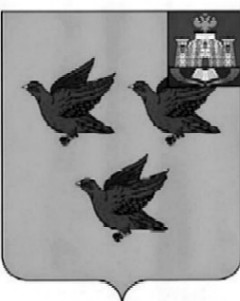 РОССИЙСКАЯ ФЕДЕРАЦИЯОРЛОВСКАЯ ОБЛАСТЬФИНАНСОВОЕ УПРАВЛЕНИЕ АДМИНИСТРАЦИИ ГОРОДА ЛИВНЫП Р И К А З«21»  августа  2020 г.						                                   №59 О внесении изменений в приказ финансового управления администрации города Ливны от 26 августа 2019 года №57 «Об утверждении Порядка санкционирования расходов бюджетных и автономных учреждений города Ливны Орловской области, источником финансового обеспечения которых являются субсидии, полученные в соответствии с абзацем вторым пункта 1 статьи 78.1 и статьей 78.2 Бюджетного  кодекса Российской Федерации»В целях поддержания нормативной правовой базы города Ливны в актуальном состоянии п р и к а з ы в а ю:Внести в приложение 2 к приложению к приказу финансового управления администрации города Ливны от 26 августа 2019 года №57 «Об утверждении Порядка санкционирования расходов бюджетных и автономных учреждений города Ливны Орловской области, источником финансового обеспечения которых являются субсидии, полученные в соответствии с абзацем вторым пункта 1 статьи 78.1 и статьей 78.2 Бюджетного кодекса Российской Федерации», следующие изменения:после строки:дополнить строками:2.     Отделу бюджетных отношений финансового администрации города Ливны (Афанасьева Е.С.) довести настоящий приказ до главных распорядителей средств бюджета города Ливны Орловской области и отдела № 2 УФК по Орловской области.            3.   Контроль за исполнением настоящего приказа оставляю за собой.Начальник финансового управления	администрации города Ливны	                      	 		Н.М.Парахина5725Субсидия бюджетным учреждениям общего образования на другие цели, не запрещенные законодательством5726Субсидия бюджетным учреждениям общего образования на ежемесячное денежное вознаграждение за классное руководство педагогическим работникам образовательных организаций5727Субсидия бюджетным учреждениям общего образования на организацию бесплатного горячего питания обучающихся, получающих начальное общее образование в муниципальных образовательных организациях